Publicado en  el 23/04/2014 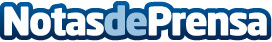 Andalucía recibió en Semana Santa 730.000 turistas, que generaron un gasto de 321 millones de euros, casi un 9% más Andalucía recibió durante la pasada Semana Santa un total de 730.000 turistas, lo que representa un incremento del 5,6% respecto al número de visitas registradas en este mismo periodo vacacional del pasado año. Según destacó hoy el consejero de Turismo y Comercio, Rafael Rodríguez, este volumen de viajeros generó un gasto de 321 millones de euros, una cifra que supone un aumento de casi el 9%.Datos de contacto:Junta de Andalucia Turismo y ComercioNota de prensa publicada en: https://www.notasdeprensa.es/andalucia-recibio-en-semana-santa-730-000_1 Categorias: Andalucia Turismo http://www.notasdeprensa.es